Реліз оновлень реєстру хворих на туберкульоз від 12.08.2016. у модулі «Звіти»Ціль:додати до експорту даних в Excel поле «Хірургічне лікування»;додати можливість експорту індивідуалізованих схем;додати до фільтрів звітів Медико-соціальний супровід.Зміни у програмному забезпеченні:Фільтри звітів:Доданий фільтр медико-соціальний супровід.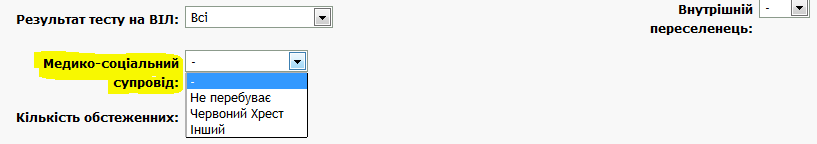 Експорт в Excel:1) Доданий стовпчик «Хірургічне лікування» (між додатковими госпіталізаціями та тестом на ВІЛ). Приймає значення Так/Ні.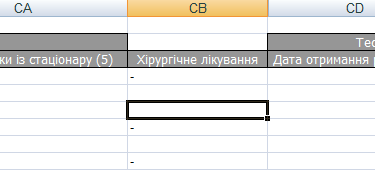 2) До списку експертів додано «Індивідуальні схеми лікування (згруповано)».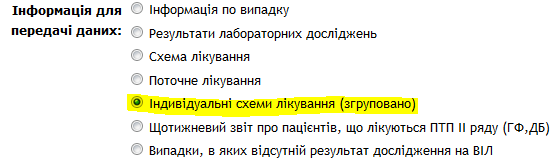 Дані у форматі: схема - кількість випадків.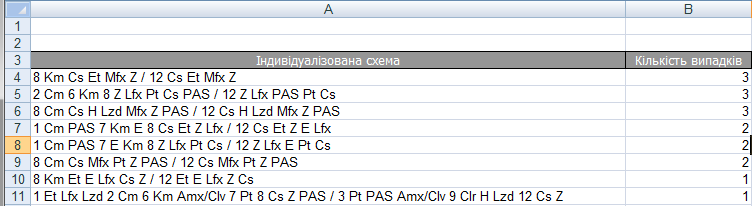 